T.C. KARABÜK ÜNİVERSİTESİ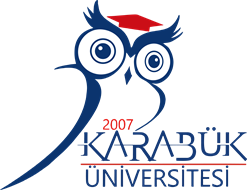 Çift Anadal / Yandal Programı Başvuru Formu.........………….……………………………….. DEKANLIĞINA / MÜDÜRLÜĞÜNEÖğrenci BilgileriAdı ve Soyadı   : ……………………………….	T.C Kimlik No : ………………………………..........Öğrenci No	: ……………………………….	Kayıt Tarihi	: ……………………………….........Cep Telefonu	: ……………………………….	E – Posta	: ……………………………….........Eğitim - Öğretim Görülen Anadal BilgileriFakülte / Yüksekokul / Meslek Yüksekokulu	: ………………………………………....................................Bölümü / Programı	: ………………………………………....................................Genel Ağırlıklı Not Ortalaması (GANO)	: ………………………………………....................................Yarıyıl ( 3. Yarıyıl ya da 5. Yarıyıl )	: ………………………………………....................................Başvuru Yapılmak İstenilen Çift Anadal – Yandal Program BilgileriFakülte / Yüksekokul / Meslek Yüksekokulu	: ………………………………………....................................Çift Anadal – Yandal Programı	: ………………………………………....................................Eğitim - Öğretim Yılı	: ………………………………………....................................Karabük Üniversitesi Öğrenci İşleri Daire Başkanlığınca ilan edilen yukarıda belirtmiş olduğum Çift Anadal – Yandal Programında eğitim öğretim görmek ve programın gerektirdiği tüm başarı şartlarını yerine getirerek Çift Anadal – Yandal Programından mezun olarak Çift Anadal Diploması/ Yandal Sertifikası almak istiyorum.Beyan etmiş olduğum yukarıdaki bilgilerin doğru olduğunu, bilgilerde yanlışlık olduğu tespit edilmesi halinde çift anadal – yandal programı kayıt işlemi gerçekleşmiş olsa dahi kaydımın iptal edileceğini kabul ediyorum.Gereğini arz ederim.Adı ve Soyadı	:Tarih	:İmza	:EKLER:Onaylı (Not Durum Belgesi) Transkript	- ( OBS Üzerinden E- İmzalı Alınabilinir. )İlgili Sınıfta % 20’ye Girdiğine Dair Onaylı Belge	- ( ÖİDB’den Dilekçe İle Talep Edilecektir.)Sayfa 1/1